Este dibujo se ha hecho uniendo entre sí líneas rectas con 15 puntos de una circunferencia. ¿Cuántas rectas hay?Tomado de : Segarra L. “Problemas para todas las edades”.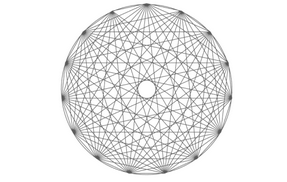 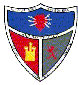 PROBLEMA 616/02/16DEPARTAMENTO DE MATEMÁTICAS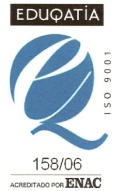 CDP. NTRA. SRA. DE  LORETORR. FILIPENSESPROBLEMA 616/02/16DEPARTAMENTO DE MATEMÁTICAS